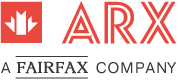 Заява щодо виплати страхового відшкодування за договором страхування майна(приєднання): 1. Дата події      01.01.2017р.              Час 18:00.                                У заяві необхідне відзначити  2. Відомості про Страхувальника Назва/П.І.Б. Страхувальника Петренко Петро ПетровичАдреса проживання/розташування (повна)  м. Черкаси, вул. Ярославська, 15, кв. 35                    тел. +38 098 999 99 99**діючий № телефону, на який буде направлятися СМС повідомлення від Страхової компаніїПрошу  здійснити виплату страхового відшкодування,  згідно умов  договору страхування майна: №77/9999999  від 01.09.2017р.              □ Пакет А                   □ Пакет А+             □ Пакет Б (дані вказані в договорі, п.4 «Страхове покриття»)На розрахунковий рахунок згідно з умовами Договору страхування. Засвідчення заявиНазва (для юридичних осіб) _______________________________________________ П.І.Б./підпис Петренко Петро Петрович /_____________   Дата: 02. 01. 2017 р.                                                                          М.П. 